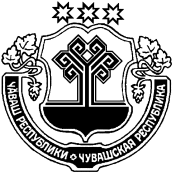 Об утверждении Положения о районном конкурсе светового оформления «Пространство света»В целях повышения инвестиционного потенциала Янтиковского района, его продвижения как динамично развивающегося района, привлекательного для инвестиций и сотрудничества в области туризма и в сфере инновационных, дизайнерских и архитектурных решений, администрация Янтиковского района п о с т а н о в л я е т:1. Утвердить прилагаемое Положение о районном конкурсе светового оформления «Пространство света».2. Установить, что финансирование расходов, связанных с проведением районного конкурса светового оформления «Пространство света», осуществляется в пределах средств, предусмотренных в бюджете Янтиковского района Чувашской Республики на соответствующий финансовый год на реализацию муниципальной программы Янтиковского района Чувашской Республики «Развитие культуры», утвержденной постановлением администрации Янтиковского района от 26.03.2019 № 127 «О муниципальной программе Янтиковского района Чувашской Республики «Развитие культуры».3. Признать утратившим силу постановление администрации Янтиковского района от 29.11.2018 № 520 «О проведении районного конкурса светового оформления «Пространство света».4. Контроль за выполнением настоящего постановления возложить на заместителя главы администрации-начальника отдела строительства, дорожного и ЖКХ Т.Е. Дьяконову.5. Настоящее постановление вступает в силу с момента его официального опубликования.Исполняющий обязанности главыадминистрации Янтиковского района                                В.В. ЧайкинУТВЕРЖДЕНО
постановлением администрации Янтиковского районаот 28.11.2019 № 613Положение
о районном конкурсе светового оформления «Пространство света»I. Общие положения1.1. Настоящее Положение определяет порядок организации и проведения районного конкурса светового оформления «Пространство света» (далее - конкурс).1.2. Целью конкурса является повышение инвестиционного потенциала Янтиковского района, его продвижение как многообразного, прогрессивного, динамично развивающегося района, привлекательного для инвестиций и сотрудничества в области туризма и в сфере инновационных, дизайнерских и архитектурных решений.1.3. Организацию проведения конкурса осуществляет администрация Янтиковского района.1.4. К участию в конкурсе допускаются физические и юридические лица всех форм собственности, изъявившие желание участвовать в конкурсе.1.5. Конкурс проводится ежегодно в период с 15 декабря текущего года по 15 января следующего года.1.6. Объектами оценки могут быть как архитектурные и ландшафтные объекты районного масштаба (парки, скверы, сады, группы зданий, отдельно стоящие здания и сооружения, и т.д.), так и малые архитектурные формы и ландшафтные объекты (фасады зданий и сооружений,  памятники и скульптурные композиции, в т.ч. ледяные, новогодние елки, отдельные деревья и т.д.).II. Порядок подготовки конкурса2.1. Для организации и проведения конкурса распоряжением администрации Янтиковского района создается конкурсная комиссия по проведению районного конкурса светового оформления «Пространство света» (далее - комиссия), которая осуществляет свою деятельность в соответствии с настоящим Положением, и утверждается ее состав.2.2. Комиссия в своей деятельности руководствуется Конституцией Российской Федерации, федеральными конституционными законами, федеральными законами и иными нормативными правовыми актами Российской Федерации, Конституцией Чувашской Республики, законами Чувашской Республики, иными нормативными правовыми актами Чувашской Республики, муниципальными правовыми актами Янтиковского района, а также настоящим Положением.2.3. Комиссия образуется в составе председателя, заместителя председателя, секретаря и членов комиссии. Общее число членов комиссии должно составлять не менее восьми человек. В состав комиссии входят муниципальные служащие администрации Янтиковского района.2.4. Основными задачами комиссии являются:объективная оценка физических и юридических лиц, представивших заявки для участия в конкурсе (далее - участник конкурса);определение победителя и призеров конкурса.2.5. Комиссия для решения возложенных на нее задач осуществляет следующие функции:рассматривает документы, представленные участниками конкурса;дает всестороннюю и объективную оценку участникам конкурса;осуществляет иные функции, установленные настоящим Положением.2.6. Комиссия для решения возложенных на нее задач имеет право:запрашивать и получать в установленном порядке необходимые материалы от участников конкурса;приглашать по предварительному согласованию на свои заседания участников конкурса, представителей государственных органов, органов местного самоуправления, общественных объединений, экспертов, специалистов, иных граждан.2.7. Заседания комиссии проводит председатель комиссии, а в его отсутствие - заместитель председателя комиссии.Заседание комиссии считается правомочным, если на нем присутствует более половины ее членов.Решения комиссии принимаются путем открытого голосования простым большинством голосов присутствующих на заседании членов комиссии. В случае равенства голосов решающим голосом обладает председательствующий на заседании комиссии.2.8. Члены комиссии не могут участвовать в рассмотрении заявок на участие в конкурсе в случае наличия у них личной заинтересованности в результатах определения победителей и призеров конкурса и (или) конфликта интересов. В случае наличия у члена комиссии личной заинтересованности в результатах определения победителей и призеров конкурса и (или) конфликта интересов, такой член комиссии обязан в устной или письменной форме заявить о самоотводе с обоснованием причины заявления самоотвода.Информация о факте заявления членом комиссии самоотвода в устной форме фиксируется в протоколе заседания комиссии. Самоотвод, заявленный в письменной форме, приобщается к протоколу заседания комиссии.Председатель комиссии отстраняет заявившего самоотвод члена комиссии от участия в рассмотрении заявок на участие в конкурсе и определении победителей и призеров конкурса.В том случае, если отстранение заявившего самоотвод члена комиссии от участия в рассмотрении заявок на участие в конкурсе и определении победителей и призеров конкурса привело к отсутствию кворума, председатель комиссии обязан организовать замену отстраненного члена комиссии другим муниципальным служащим администрации Янтиковского района, который лично не заинтересован в результатах конкурса и на которого не способны оказывать влияние участники конкурса.Положения настоящего пункта не применяются к случаям, когда самоотвод заявлен председателем комиссии.2.9. В случае поступления самоотвода от председателя комиссии функции председателя комиссии осуществляет заместитель председателя комиссии.2.10. Принимаемые на заседаниях комиссии решения оформляются протоколами, которые подписываются председательствующим на заседании комиссии и секретарем комиссии в течение трех рабочих дней со дня проведения заседания комиссии.2.11. Секретарь комиссии:принимает и регистрирует заявки, представленные участниками конкурса;информирует победителя и призеров конкурса о времени и месте награждения;ведет протоколы заседаний комиссии, в которых фиксирует ее решения и результаты голосования;осуществляет иные функции по обеспечению проведения конкурса.2.12. Организационное обеспечение деятельности комиссии осуществляется администрацией Янтиковского района Чувашской Республики.III. Порядок проведения конкурса3.1. В течение трех дней со дня начала конкурса администрация Янтиковского района размещает на официальном сайте Янтиковского района в информационно- телекоммуникационной сети «Интернет» объявление о проведении конкурса, которое должно содержать следующие сведения:требование, предъявляемое к участникам конкурса в соответствии с пунктом 1.4 настоящего Положения;перечень документов, подлежащих представлению для участия в конкурсе в соответствии с пунктом 3.2 настоящего Положения;место и время приема документов, подлежащих представлению для участия в конкурсе;срок приема документов, подлежащих представлению для участия в конкурсе;сведения об источнике подробной информации о конкурсе (телефон, факс, адрес электронной почты секретаря комиссии).3.2. Физические и юридические лица, претендующие на участие в конкурсе, в срок не позднее 25 декабря текущего года (если 25 декабря приходится на нерабочий день, последним днем срока считается первый следующий за ним рабочий день) представляют в администрацию Янтиковского района заявку на участие в конкурсе в свободной форме.К заявке на участие в конкурсе  в случае ее подачи физическим лицом  должно прилагаться согласие на обработку персональных данных участника конкурса по форме согласно приложению к настоящему Положению.Обработка персональных данных физических лиц, претендующих на участие в конкурсе, осуществляется с учетом требований, установленных Федеральным законом «О персональных данных» и другими нормативными правовыми актами Российской Федерации, определяющими случаи и особенности обработки персональных данных.К заявке на участие в конкурсе могут прилагаться дополнительные документы (фотографии, пояснительные записки и т.д.).3.3. В случае представления не в полном объеме документов, указанных в пункте 3.2 настоящего Положения, комиссия в течение трех рабочих дней со дня их представления направляет физическим лицам, претендующим на участие в конкурсе, уведомление о необходимости представления в комиссию недостающих документов в течение двух рабочих дней со дня получения уведомления.3.4. Основания для отказа в допуске к участию в конкурсе:документы не соответствуют требованиям пункта 3.2 настоящего Положения;документы представлены с нарушением сроков, установленных пунктами 3.2 и 3.3 настоящего Положения.Секретарь комиссии в течение трех рабочих дней со дня принятия комиссией решения об отказе в допуске к участию в конкурсе письменно информирует об этом физическое лицо с указанием причины отказа.3.5. Конкурс проводится при наличии не менее двух участников конкурса.3.6. Оценка конкурсных работ проводится на основании следующих критериев:оригинальность идеи;качество исполнения;творческий подход;архитектурная целостность образа объекта.Каждый критерий оценивается комиссией по пятибалльной шкале.IV. Определение и награждение победителя и призеров конкурса4.1. Оценка участников конкурса по критериям, указанным в пункте 3.6 настоящего Положения, осуществляется комиссией.Результаты голосования отражаются в протоколе заседания комиссии.4.2. Победителем конкурса признается участник конкурса, набравший наибольшее количество баллов. Участники конкурса, имеющие второй и третий результаты по количеству набранных баллов, признаются призерами конкурса.В случае равенства баллов победитель и призеры определяются открытым голосованием простым большинством голосов присутствующих на заседании членов комиссии.Решение комиссии оформляется протоколом, который подписывается председательствующим на заседании комиссии и секретарем комиссии в течение трех рабочих дней со дня подведения итогов конкурса.4.3. Победитель и призеры конкурса торжественно награждаются дипломами конкурса и поощряются вознаграждениями по решению комиссии при наличии финансовых средств на указанные цели, предусмотренных в бюджете Янтиковского района на соответствующий  финансовый год.4.4. Награждение победителя и призеров конкурса производится председателем комиссии, а в его отсутствие - заместителем председателя комиссии.4.5. Администрация Янтиковского района в течение трех рабочих дней со дня оформления протокола, указанного в абзаце третьем пункта 4.2 настоящего Положения, размещает на официальном сайте Янтиковского района в информационно- телекоммуникационной сети «Интернет» информацию об итогах конкурса.Приложение
к Положению о районном конкурсе светового оформления «Пространство света»СОГЛАСИЕ
на обработку персональных данных     Я, _________________________________________________________________________,              (фамилия, имя, отчество (последнее - при наличии)_______________________________________________________________________________,                     (дата рождения, место рождения)документ, удостоверяющий личность: _______________________________________________серия ____ № _________, кем и когда выдан _______________________________________________________________________________________________________________________,зарегистрированный по адресу: ____________________________________________________,в соответствии со статьей  9 Федерального закона  «О персональных данных» даю свое  согласие  конкурсной  комиссии  по проведению районного конкурса светового оформления «Пространство света»  (далее - комиссия)  на обработку (любое  действие   (операцию)   или  совокупность   действий  (операций), совершаемых с использованием средств автоматизации  или без использования таких  средств   с   персональными   данными,   включая   сбор,   запись, систематизацию, накопление, хранение, уточнение (обновление,  изменение), извлечение,  использование,  передачу  (распространение,  предоставление, доступ),  обезличивание,   блокирование,   удаление,  уничтожение)   моих персональных  данных,  представленных  мной  в  комиссию  для  участия  в районном конкурсе светового оформления «Пространство света».Настоящее согласие дается на период до истечения сроков хранения соответствующей информации или документов, содержащих указанную информацию, определяемых в соответствии с законодательством Российской Федерации.Согласие может быть отозвано мною путем подачи письменного заявления в адрес комиссии.Об изменении персональных данных обязуюсь уведомить комиссию в течение 10 календарных дней после наступления таких изменений с представлением соответствующих документов.____________________                      _______________________________       (дата)                                       (подпись)ЧУВАШСКАЯ РЕСПУБЛИКАЧĂВАШ РЕСПУБЛИКИАДМИНИСТРАЦИЯЯНТИКОВСКОГО РАЙОНАПОСТАНОВЛЕНИЕ28.11.2019   № 613село ЯнтиковоТĂВАЙ РАЙОНАДМИНИСТРАЦИЙĔЙЫШĂНУ28.11.2019  613 № Тǎвай ялě